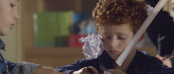 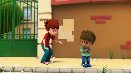 Entoure en rouge les mots correspondant la vidéo 1, en bleu les mots de la vidéo 2. 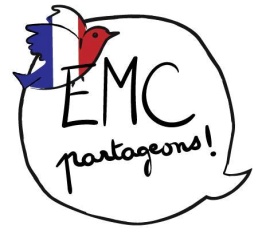 J’observe et je décris la vidéo n°1 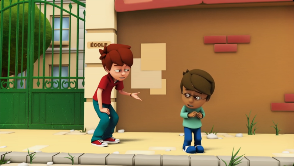 J’observe et je décris la vidéo n°2 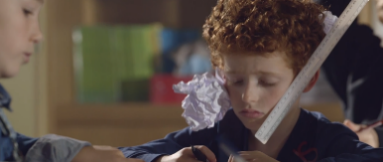 LIEUXÉMOTIONSACTIONSACTIONSACTIONSACTIONS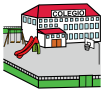 l’école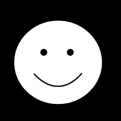 la joie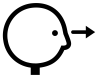 regarder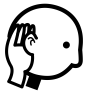 écouter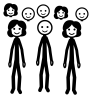 se regrouper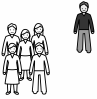 rester seul 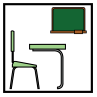 la classe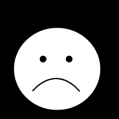 la tristesse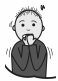 trembler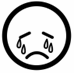 pleurer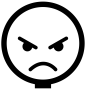 s’énerver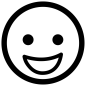 rire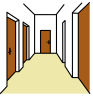 le couloir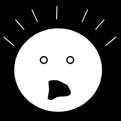 la peur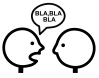 parler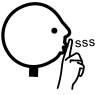 ne pas parler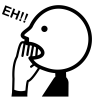 crier 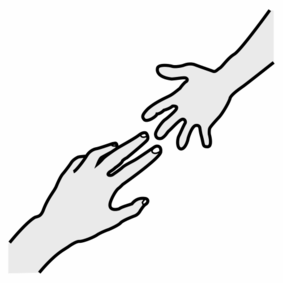 aider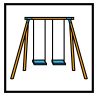 la cour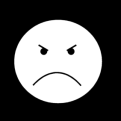 la colère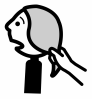 embêter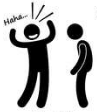 se moquer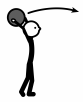 lancer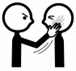 frapper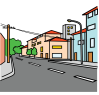 la rue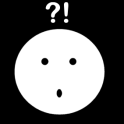 la surprise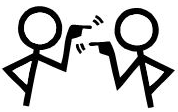 se disputer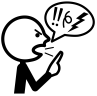 insulter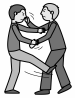 se bagarrer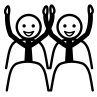 s’amuser LIEUXÉMOTIONSACTIONSACTIONSACTIONSACTIONSl’écolela joieregarderécouterse regrouperrester seul la classela tristessetremblerpleurers’énerverrirele couloirla peurparlerne pas parlercrier aiderla courla colèreembêterse moquerlancerfrapperla ruela surprisese disputerinsulterse bagarrers’amuser LIEUXÉMOTIONSACTIONSACTIONSACTIONSACTIONSl’écolela joieregarderécouterse regrouperrester seul la classela tristessetremblerpleurers’énerverrirele couloirla peurparlerne pas parlercrier aiderla courla colèreembêterse moquerlancerfrapperla ruela surprisese disputerinsulterse bagarrers’amuser 